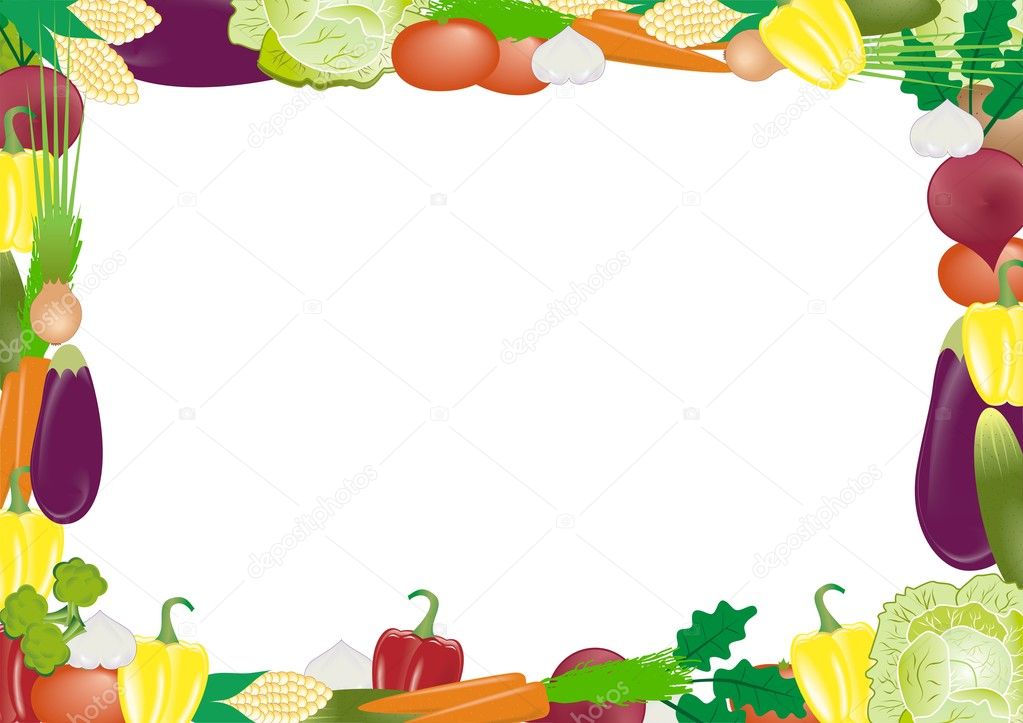 Конспект занятия по ознакомлению с окружающим миром в старшей группе«Картошка – всему голова!»Цель: знакомство с происхождением картофеля.Задачи:Образовательные:-познакомить детей с историческими сведениями о картофеле;-дать представление о происхождении картофеля, приёмах его возделывания;-уточнить и пополнить знания детей о картофеле как продукте питания;-обогащать и систематизировать знания детей о картофеле.-воспитывать гуманное отношение ко всему живому, закладывать основы экологической культуры личности, экологического сознания;-воспитывать любознательность, развивать речь, память. Воспитывать у детей интерес и уважение к народным традициям;-активизировать и обогащать словарный запас детейОборудование.Демонстрационный:• Клубни картофеля разных сортов.• Карточки, схематически изображающие этапы работы по посадке клубней для рассады.• Карточки схематически изображающие этапы роста картофеляРаздаточный:• Карточки, схематически изображающие этапы работы по посадке клубней для рассады.Ход НОД:Организационный момент.Скомарох заходит в группу, зазывает детей на представление, в музыкальный зал, в котором их встречает сказочница (воспитатель)Рассказчица:Друзья, я пригласила вас,Чтобы рассказать сейчасО чудо-пище не простой,Которая, так вкусно кормит нас!В некотором царстве,В некотором государствеНе на Марсе и не на Луне-Жила картошечка в земле.Свойство царское имела:Накормить народ сумела.Словом, наша речь о том,Как пришёл картофель в дом!О всех свойствах, об уходе.О работе в огороде.О поделках, вкусной пище….Многое должны узнатьИ уже пора начать.Отгадайте загадки:Вот соль тебе,Вот хлеб и ложка –Сварилась к ужину …. (картошка)Что копали из земли,Жарили, варили.Что в золе мы испеклиЕли и хвали? (картошка)Рассказчица:правильно говорить мы будем о картошке.А может кто то знает и хочет рассказать стихотворение о картофеле?(Ребёнок рассказывает стихотворение)Рассказчица:вы наверняка бывали в гостях у бабушки и помогали сажать или копать картошку. Расскажите, как вы это делали.(Рассказы детей)Рассказчица:: да, все правильно вы говорите, но без солнышка и дождика урожай не вырастет. (начинает рассказывать потешку вместе с детьми)Дождик, лей, лей, лей,Крупных капель не жалей!Помоги немножкоВырастить картошку!Рассказчица:Молодцы, много вы знаете про картошку, а вот откуда она появилась, знаете?  Давайте сейчас послушаем.Давным-давно ещё на Руси, картофель не выращивали. Картофель рос только в Америке. Однажды, когда путешественники прибыли в Америку, они увидели этот чудесный плод, и назвали его «золотые яблоки». Люди не хотели выращивать картошку, потому что они считали, что она ядовитая. Поэтому ее выращивали только как украшение. Однажды люди рассердились- вырвали растение с корнями и бросили в костёр, чтобы оно сгорело. А когда огонь погас, люди увидели аппетититные золотые клубни, которые запеклись. С тех пор в России все едят картофель и называют её вторым хлебом.Рассказчица:а почему картофель называют вторым хлебом?Ответы детей (картофель очень сытный продукт, так же как и хлеб, и им можно утолить даже самый лютый голод.)Рассказчица:поэтому про картофель придумали очень много пословиц.• Картошка да каша – еда наша.• Ели да берёза – чем не дрова, соль да картошка – чем не еда.• Без труда картошка не родится никогда.• Картошку копать, не руками махать.Рассказчица:трудно копать картошку? Давайте немного отдохнём и поиграем в Русскую народную игру, под названием «Горячая картошка». Вместо картошки мы возьмем мячик. Трудно удержать горячую картошечку в руках, можно обжечься, поэтому не задерживайте ее, а передавайте другому игроку.(Дети выходят на середину зала, под веселую музыку проводится игра «Горячая картошка») Физминутка.Рассказчица:(Дети подходят к столу. На столе лежит картофель разных сортов)Вы очень интересно рассказали всё, что узнали про картошку. А теперь возьмите по картофелю в руки (с подноса) и рассмотрите его.Какого он цвета? (ответы детей).А как вы думаете, почему картофель разного цвета? (ответы детей) Правильно, картофель бывает разных сортов, поэтому он имеет разный цвет и отличается по форме клубней. Это - как у людей, все мы отличаемся друг от друга. Так и картофельные клубни отличаются друг от друга.А на ощупь какой картофель, Миша (Саша, Юля) Что есть у картофеля, Полина (Лиля, Геля? Правильно есть выемки.А теперь рассмотрим зелёный клубень. Может это тоже особый сорт? Нет, такой позеленевший картофель ни в коем случае нельзя использовать для приготовления блюд – он ядовит и опасен!А теперь давайте с вами вспомним, какие блюда можно приготовить из картофеля?Ответы детей (пюре, фри, салаты, жареная, шаньги и т.д.)Рассказчица:Да, много вы назвали очень вкусных и полезных блюд из картошки, аж слюнки потекли и очень кушать захотелось. Мммм, вы чувствуете, как вкусно пахнет? Как думаете, что у нас сегодня на обед?Ответы детейРассказчица:Давайте поскорее пойдем обедать, а когда будете кушать, обратите внимание, где еще может встретиться вкусный и полезный картофель!